Agency overviewThe Department of Planning & Environment is the lead NSW Government agency in planning for a growing NSW. The Department is going through an exciting period of organisational and operational change.The Department’s vision – Planning for growing NSW: inspiring strong communities, protecting our environment – provides the benchmark for our partnership and leadership approach to engaging and working collaboratively with key State and Local Government, community and industry stakeholders to deliver better outcomes in the areas of planning, local government and the environment.The Department is the lead agency for the Planning and Environment cluster, which includes the Office of Environment & Heritage, the Office of Local Government, Resources, Energy and the Arts and several other entities associated with the Department including the Environment Protection Authority, statutory trusts responsible for zoos, parks and gardens, independent assessment and planning bodies, and development corporations.Primary purpose of the roleWork with a multi-disciplinary team of specialists to deliver Water and Utilities branch’s strategy and programs to improve the contribution water makes to the liveability, productivity and resilience of urban communities across Greater Sydney. Key accountabilitiesUndertake policy reviews and deliver integrated water cycle planning projects to achieve Government and Departmental commitments in relation to the Greater Sydney’s water strategies, programs and related policy areas. Research, analyse and evaluate complex, sensitive or emerging policy, planning and infrastructure issues to formulate, recommend and develop innovative options and solutions.Provide high quality and timely advice on metropolitan water planning matters to support relevant Ministers, the Metropolitan Water CEO’s Committee and the Departmental Executive including: briefings and reports, House Folder Notes, Parliamentary questions, Budget Estimates Committee information, Cabinet Minutes and submissions.Represent the Department on external committees and maintain effective working relationships with staff within Government agencies and with external stakeholders. Assist the Manager, Strategic Policy to encourage high performance across the team and to develop the capacity of the team to deliver high quality integrated water planning, policy analysis and advice. Participate in and provide secretariat support to cross-agency meetings and workshops and support community and stakeholder engagement activity.Monitor and evaluate the branch’s programs, policy recommendations and projects to assess their appropriateness, effectiveness and the social, environmental and economic impacts.Key challengesDealing with a diverse range of complex policy and conceptual issues, in order to recommend practical solutions, often within limited timeframes.Exercising fine judgement in a context of rapidly changing priorities and conflicting perspectives.Establishing rigorous project management, managing multiple policy issues, implementing and reviewing systems and methodologies. Key relationshipsRole dimensionsDecision makingThe Principal Planning Officer:Plans and prioritises work to address competing deadlines, often with little or no supervision. Works within applicable legislation, and Government sector and Department policy, regulatory and procedural frameworks and delegations to ensure business operations and project outcomes comply.Reporting lineThe Principal Planning Officer reports to the Manager Strategic Policy.Direct reportsThe Principal Planning Officer does not have any direct reports but may be required to provide day to day guidance and supervision to the Senior Planning Officer.BudgetNil.Essential requirementsDegree in urban/town planning, urban design, economics, environmental management, engineering or other related field or relevant experience.Demonstrated understanding and experience in the water industry and/or in policies governing land use planning, environmental assessment or environmental regulationCapabilities for the roleThe NSW Public Sector Capability Framework applies to all NSW public sector employees. The Capability Framework is available at www.psc.nsw.gov.au/capabilityframeworkCapability summaryBelow is the full list of capabilities and the level required for this role. The capabilities listed in bold are the focus capabilities for this role. Refer to the next section for further information about the focus capabilities.Focus capabilitiesThe focus capabilities for the role are the capabilities in which occupants must demonstrate immediate competence. The behavioural indicators provide examples of the types of behaviours that would be expected at that level and should be reviewed in conjunction with the role’s key accountabilities.ClusterPlanning & EnvironmentAgencyDepartment of Planning and EnvironmentDivisionEnergy, Water and Portfolio Strategy/ Water and UtilitiesLocationValentine Ave, ParramattaClassification/Grade/BandPO3Role Number39244ANZSCO Code232611PCAT Code1119192Date of ApprovalAugust 2018Agency Websitewww.planning.nsw.gov.auWho       WhyInternalManager and DirectorReceive instructions and manage priorities, needs and expectationsAssist in the management and functioning of the Team and provide assistance with day-to-day management of team activitiesProvide proactive advice, guidance and reports on status of projects, and resolution of planning and assessment issues, Escalate new, emerging or complex issues, and prioritise the resolution of major issuesEnsure reporting is of a high quality, to facilitate decisionsProvide clear technical advice and recommendations on a range of mattersTeam membersSupervise, mentor and guide to achieve unit objectivesCollaborate to share information on programs and projectsProvide technical advice and assist with complex, sensitive and conflicting issues and objectivesEncourage and seek ideas to improve program and service delivery ExternalCommonwealth, State and Local NSW Government agencies, industry representatives Build and maintain effective partnerships, relationships and communication networks Provide clear and high quality information and adviceLiaise to ensure understanding and acceptance of program direction and recommendationsRespond to enquiries, resolve concerns and deal with complex and contentious issues Collaborate to follow through the resolution and development of innovative solutions for identified matters and issuesExternal contractors and consultantsManage external service provider arrangementsSet clear performance parameters, monitor delivery of services and resolve issues to improve service outcomes Represent the Department at community and stakeholder eventsNSW Public Sector Capability FrameworkNSW Public Sector Capability FrameworkNSW Public Sector Capability FrameworkCapability GroupCapability NameLevel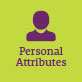 Display Resilience and CourageAdeptAct with IntegrityAdeptManage SelfAdvancedValue DiversityAdept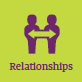 Communicate Effectively AdeptCommit to Customer ServiceAdeptWork Collaboratively AdvancedInfluence and NegotiateAdept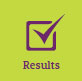 Deliver ResultsAdeptPlan and Prioritise AdeptThink and Solve Problems AdvancedDemonstrate AccountabilityAdept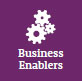 FinanceIntermediateTechnologyIntermediateProcurement and Contract ManagementAdeptProject Management AdvancedNSW Public Sector Capability FrameworkNSW Public Sector Capability FrameworkNSW Public Sector Capability FrameworkGroup and CapabilityLevelBehavioural IndicatorsPersonal AttributesAct with IntegrityAdeptRepresent the organisation in an honest, ethical and professional way and encourage others to do soDemonstrate professionalism to support a culture of integrity within the team/unitSet an example for others to follow and identify and explain ethical issuesEnsure that others understand the legislation and policy framework within which they operateAct to prevent and report misconduct, illegal and inappropriate behaviourRelationshipsCommunicate EffectivelyAdeptTailor communication to the audienceClearly explain complex concepts and arguments to individuals and groupsMonitor own and others’ non-verbal cues and adapt where necessaryCreate opportunities for others to be heardActively listen to others and clarify own understandingWrite fluently in a range of styles and formatsRelationshipsWork CollaborativelyAdvancedBuild a culture of respect and understanding across the organisation Recognise outcomes which resulted from effective collaboration between teams Build co-operation and overcome barriers to information sharing, communication and collaboration across the organisation and cross-government Facilitate opportunities to engage and collaborate with external stakeholders to develop joint solutionsRelationshipsInfluence and NegotiateAdeptNegotiate from an informed and credible positionLead and facilitate productive discussions with staff and stakeholdersEncourage others to talk, share and debate ideas to achieve a consensusRecognise and explain the need for compromiseInfluence others with a fair and considered approach and sound argumentsShow sensitivity and understanding in resolving conflicts and differencesManage challenging relations with internal and external stakeholdersPre-empt and minimise conflictResultsPlan and prioritiseAdeptTake into account future aims and goals of the team/unit and organisation when prioritising own and others’ work Initiate, prioritise, consult on and develop team/unit goals, strategies and plans Anticipate and assess the impact of changes, such as government policy/economic conditions, on team/unit objectives and initiate appropriate responses Ensure current work plans and activities support and are consistent with organisational change initiatives Evaluate achievements and adjust future plans accordinglyResultsThink and Solve ProblemsAdvancedUndertake objective, critical analysis to draw accurate conclusions that recognise and manage contextual issues Work through issues, weigh up alternatives and identify the most effective solutions Take account of the wider business context when considering options to resolve issues Explore a range of possibilities and creative alternatives to contribute to systems, process and business improvements Implement systems and processes that underpin high quality research and analysisBusiness EnablersProject ManagementAdvancedPrepare scope and business cases for more ambiguous or complex projects including cost and resource impactsAccess key subject-matter experts’ knowledge to inform project plans and directionsImplement effective stakeholder engagement and communications strategy for all stages of projectsMonitor the completion of projects and implement effective and rigorous project evaluation methodologies to inform future planningDevelop effective strategies to remedy variances from project plans, and minimise impactsManage transitions between project stages and ensure that changes are consistent with organisational goals